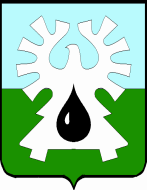 МУНИЦИПАЛЬНОЕ ОБРАЗОВАНИЕ ГОРОД УРАЙХАНТЫ-МАНСИЙСКИЙ АВТОНОМНЫЙ ОКРУГ – ЮГРА              ДУМА ГОРОДА УРАЙ              РЕШЕНИЕот 21 февраля 2017 года                                                    	  	         № 6О внесении изменений в Положение Комитета по финансам администрации города Урай                                      Рассмотрев представленный  главой города Урай проект решения Думы города Урай «О внесении изменений в Положение Комитета по финансам администрации города Урай», Дума города Урай решила:1. Внести в Положение Комитета по финансам администрации города Урай, утвержденное решением Думы города Урай от 20.12.2010 №113                    (в редакции решений Думы города Урай от 26.05.2011 №25,  от 28.06.2012 №56, от  27.09.2012 №94, от  24.01.2013 №3, от 28.11.2013 №69, от 22.10.2015 №123, от 26.11.2015 №133), изменения согласно приложению.2. Обеспечить Комитету по финансам администрации города Урай           (И.В. Хусаинова) государственную регистрацию принятых настоящим             решением изменений в уполномоченном государственном органе в порядке, установленном действующим законодательством. 3. Опубликовать настоящее решение в газете «Знамя».4. Действие настоящего решения распространить на правоотношения, возникшие с 01.01.2017.Приложениек решению Думы города Урай       от 21 февраля 2017 года № 6 Изменения  в Положение Комитета по финансам администрации города Урай         1. В подпункте 3.2.15 пункта 3.2 слово «бюджета» заменить словами «муниципальных казенных учреждений».        2. Подпункт 3.3.4 пункта 3.3 изложить в следующей редакции:«3.3.4. Проектирует и доводит до главных распорядителей бюджетных средств предельные объемы бюджетных ассигнований бюджета города Урай на реализацию муниципальных программ и осуществление непрограммных           направлений деятельности на очередной финансовый год  и плановый          период.».3. Подпункт 3.5.4 пункта 3.5 изложить в следующей редакции:«3.5.4. Осуществляет подготовку документов, необходимых для                       получения бюджетных кредитов из бюджетов других уровней бюджетной системы Российской Федерации, в том числе для получения кредита на                 пополнение остатков средств на счете бюджета города Урай, кредитов от  кредитных организаций в соответствии с требованиями, установленными                         нормативными правовыми актами Российской Федерации, Ханты-Мансийского автономного округа – Югры.». 4. Подпункт 3.6.2 пункта 3.6 изложить в следующей редакции:«3.6.2. Принимает решение о применении бюджетных мер принуждения или решение об отказе в применении бюджетных мер принуждения по            каждому нарушению, указанному в уведомлении о применении бюджетных мер принуждения.Применяет бюджетные меры принуждения, предусмотренные главой 30 Бюджетного кодекса Российской Федерации (за исключением передачи уполномоченному по соответствующему бюджету части полномочий         главного распорядителя, распорядителя и получателя бюджетных средств), в соответствии с решениями об их применении.».5. Пункт 3.4 дополнить подпунктами 3.4.10, 3.4.11 следующего              содержания:«3.4.10. Осуществляет контроль за соответствием информации об           объеме финансового обеспечения, включенной в планы закупок, информации об объеме финансового обеспечения для осуществления закупок,                 утвержденном и доведенном до заказчика;3.4.11. Осуществляет контроль за соответствием информации об                идентификационных кодах закупок и об объеме финансового обеспечения для осуществления данных закупок, содержащейся:в планах-графиках, информации, содержащейся в планах закупок;в извещениях об осуществлении закупок, в документации о закупках, информации, содержащейся в планах-графиках;в протоколах определения поставщиков (подрядчиков, исполнителей), информации, содержащейся в документации о закупках;в условиях проектов контрактов, направляемых участникам закупок, с которыми заключаются контракты, информации, содержащейся в протоколах определения поставщиков (подрядчиков, исполнителей);в реестре контрактов, заключенных заказчиками, условиям контрактов.».Председатель Думы города Урай                 Председатель Думы города Урай                 Глава города УрайГлава города УрайГ.П. АлександроваА.В. Иванов22 февраля 2017 г.22 февраля 2017 г.